Государственное профессиональное образовательное учреждение «Осинниковский горнотехнический колледж»Методическая разработка теоретического занятияс элементами практической работы по теме: «Последовательное и параллельное соединение потребителей энергии»Авторы работы: Волокитина Ольга Анатольевна - преподаватель высшей категории (электротехника и электроника) Падалка Венера Нагимовна - преподаватель высшей категории (иностранный язык в профессиональной деятельности)  2020 годАннотацияЗанятие разработано для студентов специальности 23.02.03 Техническое обслуживание и ремонт автомобильного транспорта. Методическая разработка урока по дисциплинам: Электротехника и электроника и Иностранный язык, входящих в цикл ОП и ОГСЭ демонстрирует возможности применения нетрадиционного вида занятия (бинарного) для обучения студентов 2 курса. Форма бинарного занятия позволяет показать связь между дисциплинами: Электротехника и электроника, Иностранный язык, Физика, Математика. Применение ИКТ позволяет повысить эффективность усвоения учебного материала.Содержание заданий имеет познавательный характер, прослеживается связь с практической деятельностью. Работа в микрогруппах при выполнении практической части (сборке схемы) позволяет формировать элементы всех заявленных общих и профессиональных компетенций, повышает эффективность обучения. Выбранная форма занятия вносит разнообразие в учебный процесс и способствует формированию интереса к выбранной специальности. Работа на уроке предполагает выполнение четкого временного графика, что воспитывает дисциплинированность, ответственность, активизирует мыслительную деятельность у обучающихся.ПЛАН УЧЕБНОГО ЗАНЯТИЯДисциплины: Электротехника и электроника. Иностранный язык.Преподаватели: Волокитина Ольга Анатольевна, Падалка Венера НагимовнаРаздел программы ОП.02 Электротехника и электроника: Электрические цепи постоянного токаТема учебного занятия:Последовательное и параллельное соединение потребителей энергии.Активизация лексических единиц профессиональной направленности. Продолжительность учебного занятия:  90 минГруппа 2 курса ТОРА-18  Специальность:   23.02.03 Техническое обслуживание и ремонт автомобильного транспортаТип учебного занятия: КомбинированныйВид учебного занятия: БинарноеФормы организации деятельности студентов: Индивидуальная, коллективная, фронтальная Методы обучения:  словесный, наглядно-демонстрационный, проблемныйМетодическая цель: Показать методику проведения бинарного урока как одну из форм реализации междисциплинарных связей и интеграции учебных дисциплинЦель занятия:- Достижение прочных знаний и умений по темам «Последовательное и параллельное соединение потребителей энергии», «Активизация лексических единиц профессиональной направленности» путем их воспроизведения, повторения и практического применения.Задачи обучения: - Закрепление знаний студентов о последовательном и параллельном соединении потребителей энергии.- Употребление и закрепление лексических единиц профессиональной направленности в речи. Задачи развития:- Формирование у студентов умений интегрировать знания из разных областей для решения одной проблемы, применять теоретические знания на практике.- Формирование навыков и умений монологического высказывания.Задачи воспитания: - Воспитание у обучающихся умения пользоваться теоретическими знаниями в нестандартных ситуациях; принимать оперативно верное решение, работать в команде и брать на себя ответственность за работу команды и результат выполнения задания. Занятие направлено на формирование следующих знаний и умений, элементов профессиональных и общих компетенций: У1.	пользоваться измерительными приборами;У2.	производить подбор элементов электрических цепей и электронных схемЗ1.	методы расчета и измерения основных параметров электрических, магнитных и электронных цепей;З2.	методы электрических измерений;Уд1.	читать принципиальные, электрические и монтажные схемы;Зд1.	основные законы электротехники.ОК 1. Понимать сущность и социальную значимость своей будущей профессии, проявлять к ней устойчивый интерес.ОК2. Организовывать собственную деятельность, выбирать типовые методы и способы выполнения профессиональных задач, оценивать их эффективность и качество.ОК6. Работать в коллективе и команде, эффективно общаться с коллегами, руководством, потребителями.ОК7. Брать на себя ответственность за работу членов команды (подчиненных), результат выполнения заданий.ОК9. Ориентироваться в условиях частой смены технологий в профессиональной деятельности.ДК2. Выполнять монтаж и демонтаж устройств, блоков и приборов различных видов электронной техники в системах электропитания автотранспорта.ПК1.1.Организовывать и проводить работы по техническому обслуживанию и ремонту автотранспорта.Междисциплинарные связи:Электротехника и электроника (соединение потребителей энергии,  последовательное и параллельное соединение, электрические параметры);Иностранный язык (активизация лексических единиц профессиональной направленности); Физика (Закон Ома,  электрические цепи);Математика (использование математических формул, действий для осуществления расчетов электрических параметров).Материально-техническое оснащение занятия:Кабинет №487 – Электротехники и электроникиКабинет №494– Лаборатория электротехники- Лабораторные стенды раздела «Электротехника» для исследования электрических цепей постоянного тока.Учебно-методическое оснащение занятия: Ярочкина, Г. В. Электротехника [Текст]: учебник для студ. учреждений сред, проф. образования / Г. В. Ярочкина - М.: Издательский центр «Академия», 2017. - 240 с.Мультимедийная презентация. Карточки-задания для индивидуальной работы обучающихся по темам: «Последовательное и параллельное соединение потребителей энергии», «Активизация лексических единиц». Методические указания для выполнения лабораторной работы «Параллельное соединение потребителей энергии». Карточки рефлексии.ТСО:  Мультимедиа-проектор, компьютерКритерии уровня формируемых знаний, умений, навыковСтруктура учебного занятияОрганизационный моментОрганизация группы, психологический настрой обучающихся. Проверка присутствующих. 2. Целеполагание и мотивацияТема занятия: «Последовательное и параллельное соединение потребителей энергии.Активизация лексических единиц профессиональной направленности» Материал данной темы непосредственно связан с вашей будущей специальностью. Сегодня техник по обслуживанию и ремонту автомобильного транспорта является востребованной и популярной специальностью. Как и в любой другой профессии, наиболее важным критерием для трудоустройства является квалификация и опыт работы. Поэтому автомеханики постоянно совершенствуют свои знания и умения. Улицы городов переполнены автотранспортом российского и зарубежного производства. Если вы - будущие специалисты - планируете построить успешную карьеру, то вам крайне важно развивать навыки: внимание к деталям, скорость реакции, память, дисциплинированность, гибкость мышления, способность быстро принимать решения, умение грамотно излагать мысли.Техник по обслуживанию и ремонту автомобильного транспорта – это высококвалифицированный специалист широкого профиля, деятельность которого включает процессы: общение с клиентами, проведение диагностических работ, рихтовка, кузовной ремонт, проведение работ с электрооборудованием автомобиля, ремонт двигателя. А также владение профессиональной терминологией на английском языке для работы с технической документацией и технологическим оборудованием. 3. Актуализация знаний3.1 Фронтальный опрос по теме «Параллельное и последовательное соединение потребителей энергии» Вопросы:Назовите основные способы соединения элементов электрической цепи (параллельное и последовательное).При каком соединении резисторов  значение тока в любой точке цепи будет одинаковым? (последовательное соединение).Назовите условия протекания электрического тока по цепи. (замкнутая электрическая цепь).При каком соединении резисторов эквивалентное сопротивление цепи увеличивается?  (при последовательном соединении).В определении какого электрического параметра используется ключевое слово – препятствие?   (электрическое сопротивление)3.2 Самостоятельная работа по карточкамОбозначьте  вид соединения и допишите недостающие формулы Заполните таблицуЭталоны ответов3.3 Решите анаграммы и исключите лишнее слово3.4 Физминутка  (Музыкальный фон - Falling_Rain)3.5 Translate elements of electrical circuit. Переведите элементы электрической цепи. (по слайдам)Вольтметр – the voltmeterАмперметр- the ammeterПровод -wireИсточник питания – the power sourceПотребитель R1 – the load R1Потребитель R2 – the load R 2Лампа – a lampПредохранитель – a fuseТрансформатор – a transformerName the element and what is its function. Назовите элемент цепи и его назначение. (по слайдам)- Вольтметр -the voltmeterIt is used for control of voltage- Амперметр -The ammeterIt is used for control of current strength- Трансформатор -a transformerIt is used for voltage conversion- Предохранитель -a fuseIt is used for protectionTranslate, make the sentences (упражнение расширяющихся синтагм) (по слайдам)- источник питания- амперметр к  источнику питания  подключаем амперметр к  источнику питания  подключаем амперметр к  источнику питания  в цепиподключаем амперметр к  источнику питания  в цепи последовательноthe power sourcethe ammeter to the power source We connect the ammeter to the power source We connect the ammeter to the power source in the circuitWe connect the ammeter to the power source in the circuit in series- вольтметр к  источнику питания  подключаем вольтметр к  источнику питания  подключаем вольтметр к  источнику питания  в цепиподключаем вольтметр к  источнику питания  в цепи параллельноthe power sourcethe voltmeter to the power source We connect the voltmeter to the power source We connect the voltmeter to the power source in the circuitWe connect the voltmeter to the power source in the circuit in parallel- потребитель R1 и R2соединяем потребитель R1 и R2соединяем потребитель R1 и R2 параллельносоединяем потребитель R1 и R2 к источнику питаниясоединяем потребитель R1 и R2 к источнику питания в цепиthe load R1 and the load R2We connect the load R1 and the load R2We connect the load R1 and the load R2 in parallelWe connect the load R1 and the load R2 to the power sourceWe connect the load R1 and the load R2 to the power source in the circuitПрактическое занятие.Лабораторная работа №4 «Исследование параллельного соединения потребителей энергии»(методические указания по выполнению лабораторной работы)4.2 Заключительное заданиеMake a report how you assemble the electrical circuit.Составьте отчёт на английском языке о сборке параллельного соединения потребителей.Рефлексия. Личное осознание деятельности. Мне не понравилось: ____________________________________________________Не понял:______________________________________________________________Что узнал важного:______________________________________________________Какие затруднения испытывал:____________________________________________Что понял, прочно усвоил________________________________________________Микроклимат на уроке:__________________________________________________Мне понравилось:_______________________________________________________«Письмо благодарности»Имя и слова благодарности одногруппнику, который помог понять изучаемый материалДомашнее задание Повторить тему: «Последовательное и параллельное соединение  потребителей энергии», Ярочкина, Г.В. Электротехника. стр. 21-33 Выучить формулы и законы последовательного  и параллельного соединения. Подготовить к защите отчет лабораторной работы №4.ЗаключениеЗаключительное слово преподавателей.Приложение БРефлексия. Личное осознание деятельности. Мне не понравилось: _____________________________________________Не понял:_______________________________________________________Что узнал важного:_________________________________________________________________Микроклимат на уроке:____________________________________________________________Мне понравилось:___________________________________________________________________ЗнатьУметьОпределения, законы параллельного и последовательного соединения; методику расчета ЭЦ со смешанным соединением потребителей, правила подключения ИП в электрическую цепь; лексические единицы по теме на английском языке. Применять на практике законы параллельного и последовательного соединения, собирать схему параллельного соединения, определять цену деления приборов, подключать в ЭЦ вольтметры и амперметры, употреблять лексические единицы по теме на английском языке.№п/пЭТАПЫ ЗАНЯТИЯВРЕМЯМИН.ДЕЯТЕЛЬНОСТЬ ПРЕПОДАВАТЕЛЯДЕЯТЕЛЬНОСТЬ УЧАЩИХСЯФОРМИРУЕМЫЕУ, З, ОК, ПККМО1Организационный момент2Организация группы, психологический настрой обучающихся. Проводит перекличку Проверяют рабочие места, готовность к уроку-ОК2Раздаточный материал к уроку2Целеполагание и мотивация4Сообщение темы и целевая установка на урок; ставит проблему, мотивирует и стимулирует познавательную деятельность студентовОсознают и формулируют основную цель и задачи учебного занятия, её практическое и теоретическое значениеОК1Слайд с иллюстрацией МДС, процессы автомеханика3Актуализация знаний1Активизирует мыслительную деятельность студентов посредством поставленных вопросов. Выдает жетон за правильный и полный ответ.Осознают заданиеУ2, У1, Зд1Мультимедийная презентация. Слайды - Задания 3.1 Фронтальный опрос по теме занятия5Задает вопросы, корректирует ответы обучающихсяОтвечают на поставленные вопросы устно с места, у доскиУ2, У1, Зд1Мультимедийная презентация. Слайды - Задания 3.23.3Самостоятельная работа по карточкам7Выдает задание, проводит консультирование. Организует индивидуальную работу по карточкам.Выполняют задания, заполняют таблицыОК2, ОК9Мультимедийная презентация. Индивидуальные карточки-задания 3.4Физминутка3Проводит физминутку (Гимнастика для глаз, упражнения для снятия общего напряжения)Выполняют упражненияОК6Музыкальный фон Falling_Rain)3.5Фронтальный опрос «ЭТ+ИЯ»579Активизирует мыслительную деятельность студентов посредством поставленных вопросов. Выдает жетон за правильный и полный ответ.Отвечают на поставленные вопросы устно с местаОК9 У1, У2, Уд1Мультимедийная презентация. Слайды -Задания4Информация о домашнем задании2Найти информацию о применении схем последовательного и параллельного соединения в электрооборудовании автотранспорта. Повторить тему: «Последовательное и параллельное соединение  потребителей энергии». Выучить формулы и законы последовательного  и параллельного соединения. Подготовить к защите отчет по ЛР №4. Ярочкина, Г. В. Электротехника, стр. 21-33Слушают  комментарии по домашнему заданию , записывают в конспектСлайд «Домашнее задание»55.1Практическая часть Инструктаж по технике безопасности4Проводит инструктаж по технике безопасностиСлушают повторный инструктаж по ТБ, Для выполнения задания занимают рабочие места у лабораторных стендов ОК2Методические указания для выполнения ЛР№45.2Сборка ЭЦ с параллельным соединением потребителей энергии23Контролирует практическую деятельность обучающихся по выполнению лабораторной работы, консультирует. Активизирует внимание студентов на решении проблемного вопроса: Почему при параллельном соединении потребителей лампы светятся ярче?Определяют цену деления приборов, собирают электрическую цепь, выполняют параллельное соединение потребителей.Отвечают на вопросы в отчете.Дают ответ на проблемный вопросУ1, У2, З1, З2ОК6, ОК7ДК2.ПК1.1Методические указания для выполнения ЛР№45.3Выполнениеотчета10Выдает задание «Подготовить отчет по сборке схемы на английском языке»Консультирует обучающихся Составляют отчет по сборке схемы на английском языке.2-3 студента представляют отчеты.  У2З1, З2 ОК2Методические указания для выполнения ЛР№46Рефлексия5Анализ работы, оценка своей деятельности, оценка деятельности учащихсяАнализ работы, оценка своей деятельности, оценка деятельности учителя ОК2Карточки-рефлексии, анализ урока7Заключение3Заключительное слово преподавателей.Восприятие и осмысление информацииВИД СОЕДИНЕНИЯ?___________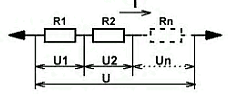 ?________________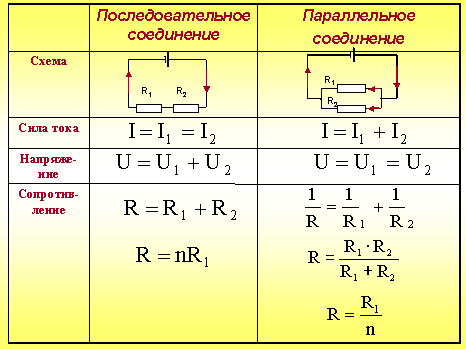 U1= U1+U2?________________R =  n.RВИД СОЕДИНЕНИЯ?___________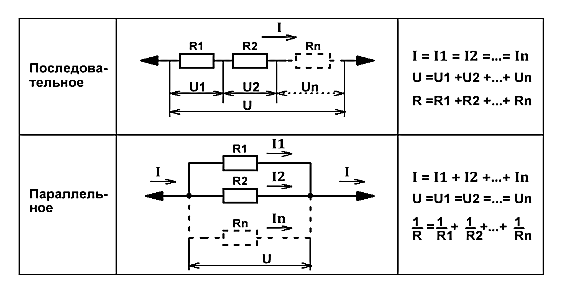 ?_________________I = I1 + I2 = +  +…?_________________?_________________?_________________I = I1 + I2 = +  +…?_________________?_________________ЭлектрическаявеличинаОпределение  электрической величиныОбозначение и ед-ца измеренияНа выполнение полезной работыСила токаI, А- АмперРазность потенциалов между двумя точками электрического поляСопротивлениеСпособность проводника накапливать электрический заряд и удерживать егоТехнический параметрОпределение  электрической величиныОбозначение и ед-ца измеренияМощность активнаяНа выполнение полезной работыP, Вт – ВаттСила токаУпорядоченное движение электрических зарядов по проводникуIА- АмперНапряжениеРазность потенциалов между двумя точками электрического поля.U- ВольтСопротивлениеПрепятствовать протеканию по проводнику электрического токаR, Омм- ОмЭлектрическая емкостьСпособность проводника накапливать электрический заряд и удерживать егоС, Фарад-Фпинжяренае, львот, тольтеврм, тюньонилса отак, мерапермт, ремвя, памерпросоитлевнеи, меморт, самса, моПравильные словаПравильные словаЛишнее словоНапряжение, вольтметр, ньютон, вольтНьютонСила тока, амперметр, время, ампервремяСопротивление, омметр, масса, ОммассаПриложенияПриложение АЛабораторная работа № 4Исследование параллельного соединения потребителей энергии1.	Цель работы: Получение навыков сборки электрических цепей, измерений токов и напряжений на отдельных участках электрической цепи; подтверждение опытным путем законов параллельного соединения; освоение правил включения измерительных приборов в цепь постоянного тока.2.	Предварительное домашнее заданиеИзучить тему «Параллельное соединение элементов ЭЦ», содержание данной лабораторной работы и быть готовым ответить на все контрольные вопросы к ней.Начертить принципиальную схему исследуемой цепи с включенными измерительными приборами.3. Порядок выполнения работыОзнакомиться с лабораторной установкой.Собрать цепь с параллельным соединением резисторов (рис. 1). Представить схему для проверки преподавателю. После проверки схемы преподавателем включить источник питания. Показания приборов внести в таблицу, выполнить расчёты и проверить: I=I1+I2;                        1/R=1/R1+1/R2;                                 P=P1+P2,.                                                                                             Таблица1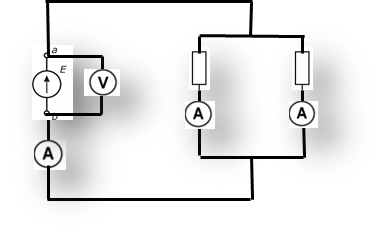            Рисунок 1ПриложенияПриложение АЛабораторная работа № 4Исследование параллельного соединения потребителей энергии1.	Цель работы: Получение навыков сборки электрических цепей, измерений токов и напряжений на отдельных участках электрической цепи; подтверждение опытным путем законов параллельного соединения; освоение правил включения измерительных приборов в цепь постоянного тока.2.	Предварительное домашнее заданиеИзучить тему «Параллельное соединение элементов ЭЦ», содержание данной лабораторной работы и быть готовым ответить на все контрольные вопросы к ней.Начертить принципиальную схему исследуемой цепи с включенными измерительными приборами.3. Порядок выполнения работыОзнакомиться с лабораторной установкой.Собрать цепь с параллельным соединением резисторов (рис. 1). Представить схему для проверки преподавателю. После проверки схемы преподавателем включить источник питания. Показания приборов внести в таблицу, выполнить расчёты и проверить: I=I1+I2;                        1/R=1/R1+1/R2;                                 P=P1+P2,.                                                                                             Таблица1           Рисунок 1Лист1Контрольные вопросы:1. Какой ток меньше и почему?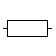 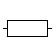 Выберите схему соответствующую параллельному соединению: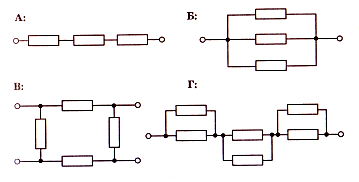 3. Дайте определение параллельному соединению элементов4. Продолжите предложение:Общий ток, протекающий через параллельное соединение I ………Вывод по работе:Контрольные вопросы:1. Какой ток меньше и почему?Выберите схему соответствующую параллельному соединению:3. Дайте определение параллельному соединению элементов4. Продолжите предложение:Общий ток, протекающий через параллельное соединение I ………Вывод по работе:Лист2